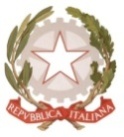 MINISTERO  DELL’ ISTRUZIONE, DELL’UNIVERSITA’, DELLA RICERCAUFFICIO SCOLASTICO REGIONALE PER IL LAZIOLICEO SCIENTIFICO STATALE“TALETE”Agli Alunni delle classi VAi GenitoriAi Docenti delle classi VSito webRoma, 20 marzo 2018CIRCOLARE N. 274Oggetto: Università degli Studi Roma Tre – avviso pubblicazione prove di accesso anticipate marzo-aprile 2018.Si comunica che  è stato pubblicato il bando per le prove di accesso anticipate di aprile 2018 per il Dipartimento di Giurisprudenza A.A. 2018/2019.Sono previste due date di svolgimento della prova: 11 aprile 2018 e 12 settembre 2018. Il candidato può scegliere di sostenere la prova in una delle due date o a entrambe.La partecipazione alle prove richiede l’iscrizione e il relativo versamento del contributo previsto per ognuna di esse come da bando, scaricabile al seguente link:http://portalestudente.uniroma3.it/downloads/Bando_GIUR_prova%20aprile_AA%202018_2019_DR%20402-2018_prot.pdfPer informazioni a riguardo, è possibile contattare la segreteria didattica di Giurisprudenza: +39 06 57332560; segreteria.giurisprudenza@uniroma3.it.La Referente per l'Orientamento UniversitarioProf.ssa Annalisa Palazzo								        Il Dirigente ScolasticoProf. Alberto Cataneo                                                                                     (Firma autografa sostituita a mezzo  stampa                                                                                                                        ai sensi dell’art. 3 comma 2 del d.lgs. n.39/1993)